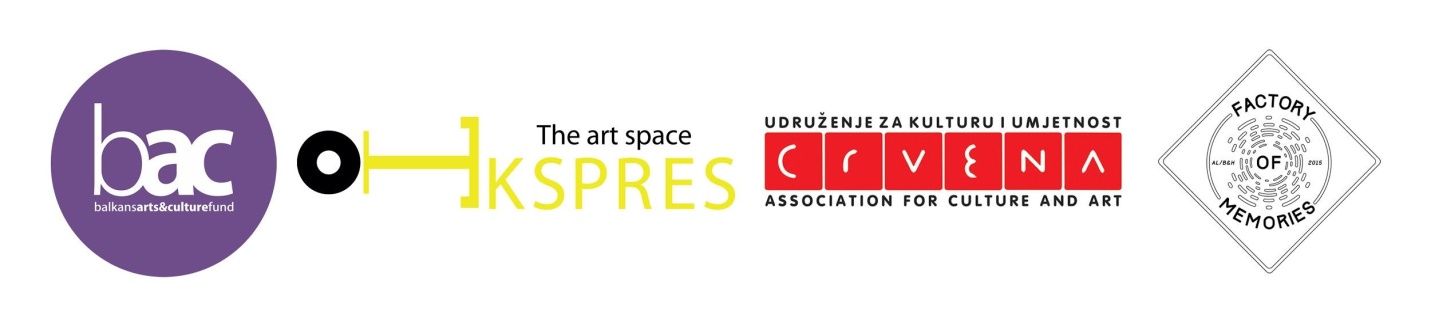 APPLICATION FORM 2015“Factory of Memories”Collaborative project of Tirana Ekspres and Association for Culture and Art CRVENA 



LANGUAGE SKILLS*Basic English is required. Grade from 1 to 5.
COMPUTER SKILLS*Basic OS (Mac/PC) working knowledge is required. 
Please list audio/video softwares you have experience working with, and rate them.Add more rows if needed
  
SPECIAL REQUESTS/NEEDS

1. CV (max:500 words)2. Have you had any experience that relates to the topic of this project? Please elaborate. (max:300 words)3. What is your motivation for wanting to take part in this project? (max:300)First Name/ Last Name:Date of birth:City and country of birth:Nationality:Current address:Phone Number:Email Address:Website/blog:UnderstandingSpeakingReadingWritingEnglishOther languagesBasicGoodExcellent1.2.3.Special dietOther